Exercices de l’énergie potentielle électrostatique-Potentiel électriqueExercice N°1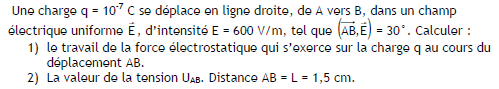 Exercice N°2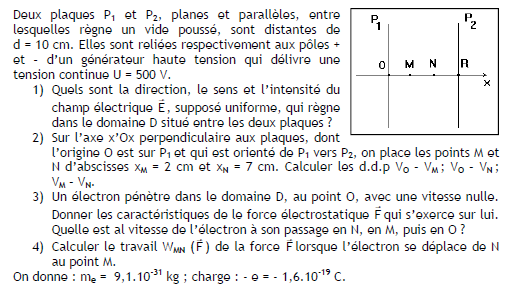 Exercice N°3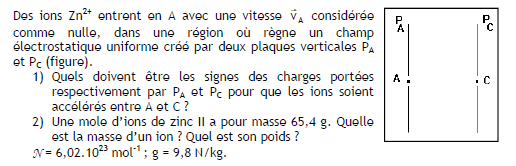 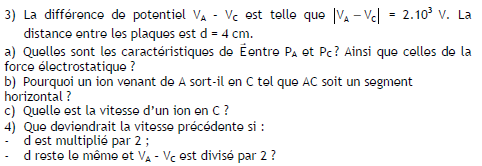 Exercice N°4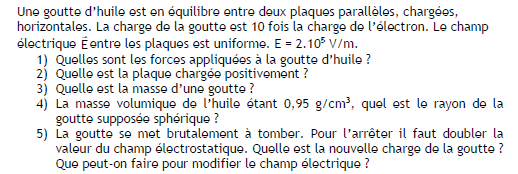 Exercice N°5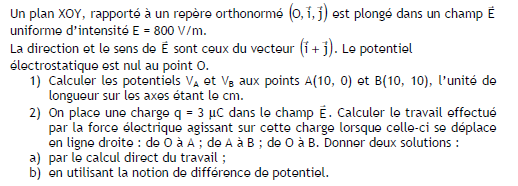 Exercice N°6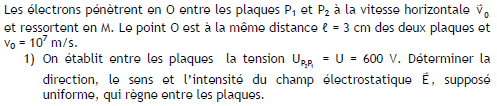 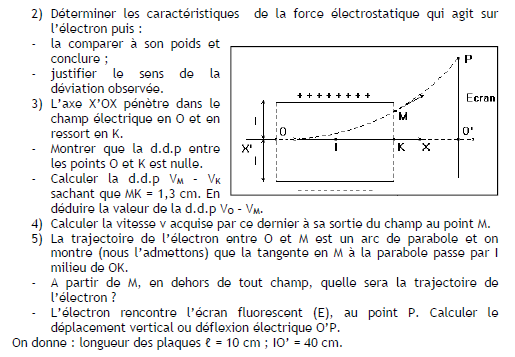 Exercice N°7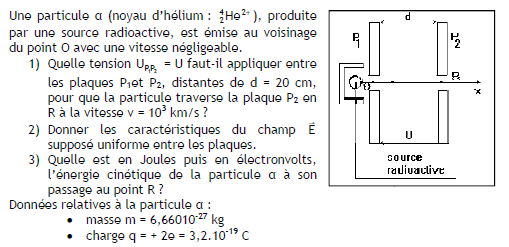 Exercice N°8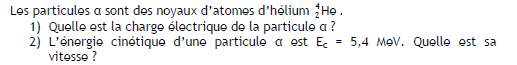 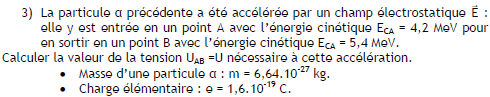 Exercice N°9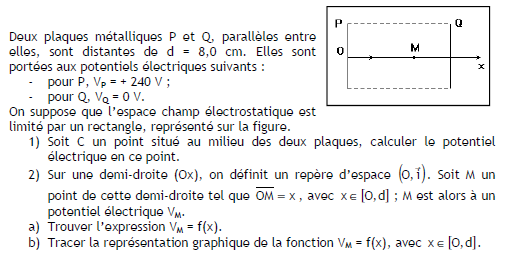 Exercice N°10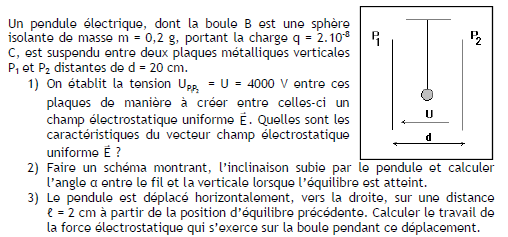 Exercice N°11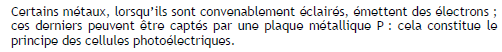 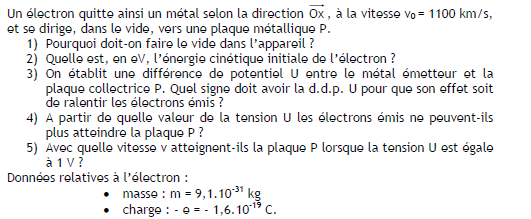 Exercice N°12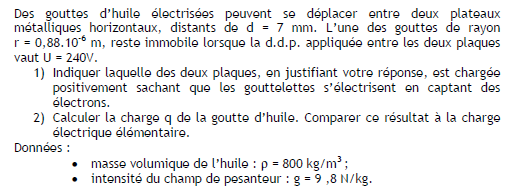 Exercice N°13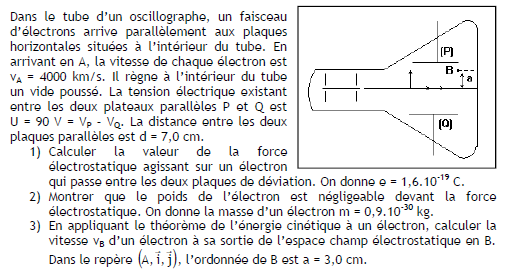 Exercice N°14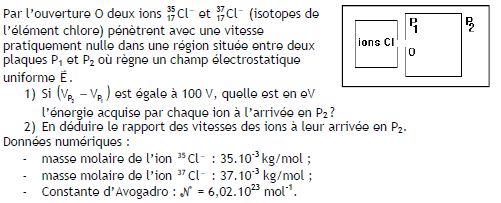 Exercice N°15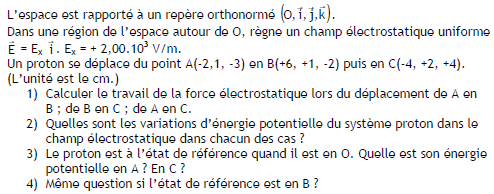 Exercice N°16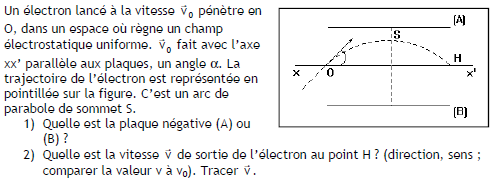 Exercice N°17